								Logo client 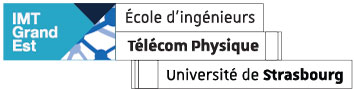 Promotion Télécom PS : 2021 – Année universitaire 2019/2020 :TITRE DU PROJET : Domaine(s) d'activité(s) (mots clés) :Client (Nom et contact du demandeur :Encadrant Télécom PS (Nom et contacts de l'encadrant école et éventuellement externe :Contexte de l'étude :Travail à effectuer :Résultats attendus :Bibliographie / Webographie :Financement :Pointeurs complémentaires :